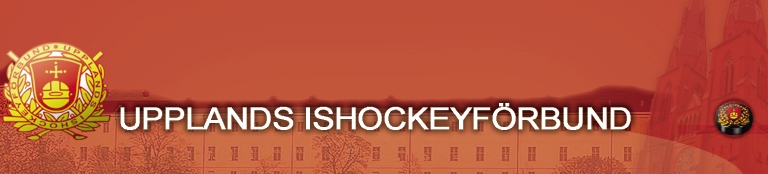 Protokoll		#1   2022/2023Datum		22 juni 2022Plats		Konferensrummet, Stångjärnsgatan 8Närvarande		Christian Borg		Mötesordförande			Annika Carlqvist					Katarina Larsson		Lillemor KarlssonChristopher HoerschelmannNiklas KarlssonJonathan LémanHåkan Strömberg	Adjungerad  § 1 Sammanträdets öppnandeStyrelsemötet öppnades.§ 2 Styrelsen sammansättning säsongen 2022/2023Styrelsen konstituerades för kommande verksamhetsår och fick följande sammansättning:Ordförande 			Christian BorgVice Ordförande		Christopher HoerschelmannKassör			Annika CarlqvistOrdf Tävlingskommitté		Lillemor KarlssonOrdf Utbildningskommitté		Annika CarlqvistOrdf Domarkommitté		Niklas KarlssonOrdf Dam/flickkommitté		Katarina Larsson Ordf Spelarutvecklingskommitté	Jonathan Léman§ 4 Beslut om firmateckningStyrelsen beslutade att utse:Christian Borg 681219 – 1432Annika Carlqvist 760303 – 1480eller den de/den sätter i sitt ställe, att företräda föreningen var för sig i samtliga frågor.Detta beslut innebär bland annat, men inte enbart, att företräda föreningen gentemot Swedbank AB och att utse behörighetsadministratörer och i föreningens internetbank§ 5 Nomineringar av distriktsförbundets representanter i Regionförbund Ishockey Öst styrelse och verksamhetskommittéerRegionens Styrelse		Christian Borg och Christopher HoerschelmannRegionens Tävlingskommitté		Christian Borg Regionens Utbildningskommitté	Annika CarlqvistRegionens Funktionärskommitté	Niklas KarlssonRegionens Disciplinkommitté		Fredrik EngströmRegionens Dam/flickkommitté	Katarina Larsson§ 6 Sammanträdet avslutasChristian Borg tackade för visat intresse och avslutade mötet.Vid protokollet; 			Justeras;Håkan Strömberg			Christian Borg